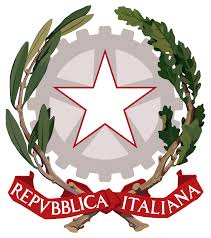 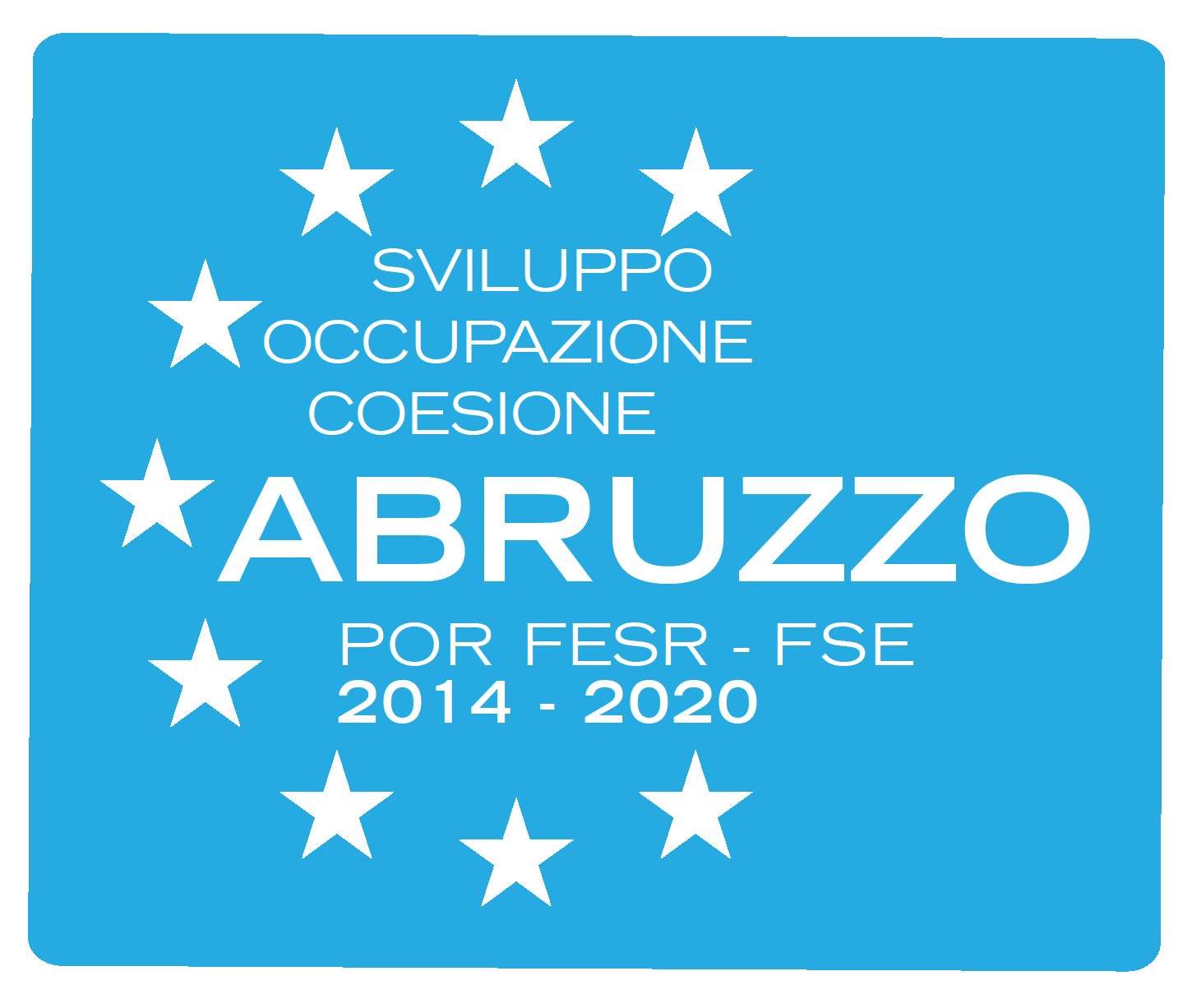 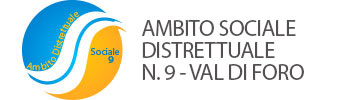 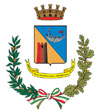 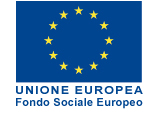 All’Ufficio di PianoAmbito Distrettuale Sociale n. 09 Val di Foroc/o Comune di Francavilla al Mare	Corso Roma, 766023 Francavilla al Mare(CH)PROGETTO “UNIKA” - CUP C22G18000120006INTERVENTO n.26 "CONCILIAZIONE DEI TEMPI DI VITA E DI LAVORO" POR 2014-2020 PO 2017-2019 ASSE I RICHIESTA VOUCHER A RIMBORSO La sottoscritta ____________________________ nata a_______________________ il__________ residente a___________________________ in Via________________________________ n°____ C.F._______________________________________________ tel./ cell. _________________ IBAN ______________________________________________________________________ (Si precisa che l’intestatario dell’IBAN deve essere lo stesso Intestatario del Voucher)A tal fine consapevole che in caso di dichiarazioni mendaci, falsità in atto o uso di atti falsi, oltre alle sanzioni penali previste dall’art. 76 DPR n. 445/2000, l’Amministrazione Comunale provvederà alla revoca dei benefici eventualmente concessi sulla base della dichiarazione resa, ai sensi degli articoli 46 e 47 DPR n. 445/2000, DICHIARAche permangono i seguenti requisiti: essere residente nel Comune di _______________________ appartenente all’Ambito Distrettuale Sociale ___________________________________________; essere lavoratrice dipendenti o autonome, anche con contratto di lavoro “atipico” e/o a tempo determinato _______________________________________________________________ (specificare tipologia di contratto e riferimenti del datore di lavoro); inoccupata/disoccupata che ha in corso la seguente attività di formazione / tirocinio /borsa lavoro _______________________________________________________ (specificare tipologia attività e riferimenti dell’ente formatore); avere un nucleo familiare, la cui composizione e situazione è indicata nella tabella che segue: avere n° _____ figli minori a carico: (indicare età di ognuno) _______________________________________________________________________________ ; avere n° ____ figli minori a carico di età __ con percentuale di invalidità pari al _____ %; che l’anziano e/o disabile, non autosufficiente, per il quale vorrebbe usufruire del servizio, non gode già di voucher per servizi analoghi a quello di cui al presente avviso;Stato civile:  coniugata -  nubile / separataStatus occupazionale del coniuge:  occupato -  non occupatoPrestazione richiesta: doposcuola e supporto allo studio; centri ricreativi e sportivi aperti nei periodi di chiusura delle scuole; soggiorni estivi e vacanze studio; sostegno per le rette di nidi o scuole dell’infanzia; baby sitter; sostegno ai servizi di assistenza domiciliare (esclusi servizi infermieristici e di assistenza sanitaria); centri diurni e servizi residenziali;	 servizi di care giver; servizi di trasporto e/o accompagnamento asili nido, scuole materne, altri servizi innovativi e ricreativi o sperimentali per la prima infanzia. Altro ________________________________________________________________Fornitori scelti:Ragione sociale________________________via_____________________città________________Servizio_________________________________________________________________________Ragione sociale________________________via_____________________città________________Servizio_________________________________________________________________________Ragione sociale________________________via_____________________città________________Servizio_________________________________________________________________________La sottoscritta, infine, dichiara quanto segue: 	di impegnarsi a comunicare alla Capofila Comune di Francavilla, ECAD n.9 tel.0854920236 angela.farinaccia@comune.francavilla.ch.it  entro e non oltre 15 giorni dalla data in cui ne sarò venuta a conoscenza, ogni variazione relativa alle condizioni personali, reddituali e familiari dichiarate all'atto della domanda, nonché ogni altro evento suscettibile di modificare la condizione del beneficiario; 	di essere a conoscenza che la documentazione presentata a corredo dell’istanza verrà sottoposta ai controlli previsti dalle leggi vigenti al fine di verificare la veridicità delle informazioni fornite e che, qualora si riscontrasse una situazione difforme rispetto alle dichiarazioni da me sottoscritte è prevista la segnalazione all'Autorità Giudiziaria;di impegnarsi ad inviare trimestralmente la documentazione in originale comprovante la spesa sostenuta per i servizi goduti a valere sul presente Voucher a rimborso 	di autorizzare il trattamento dei dati personali secondo la normativa vigente.Si allega:Copia documento di identità in corso di validitàDocumenti, in originale, probatori della spesa effettuata per la quale si richiede il voucher di rimborsoLuogo e data									Firma____________________					_______________________________NominativoData nascitaGrado parenteleInvalidità %Autosufficiente (Si o No)